附件：安庆市迎江区2022年度中小学新任教师招聘计划岗位信息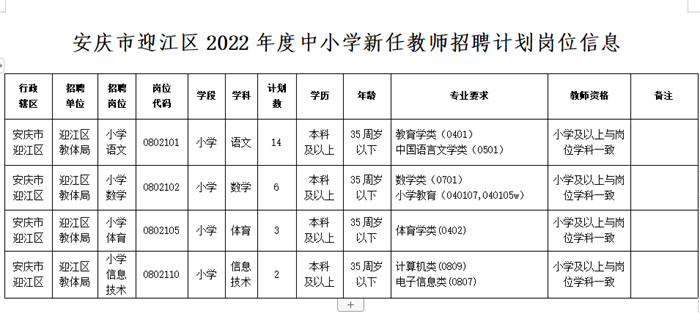 